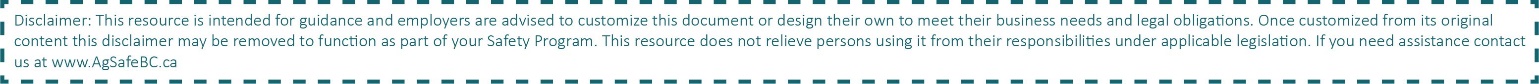 Company InformationCompany InformationCompany InformationCompany InformationCompany InformationCompany InformationCompany InformationCompany Name:Workplace Location:Name of Safe Work Practice:  Name of Safe Work Practice:  Name of Safe Work Practice:  Name of Safe Work Practice:  Post Harvest Activities – Cranberry Release Date:Safe Work Practice #:Safe Work Practice #:Revision Date: Management Signature:Management Signature:Management Signature:Date of Approval:InstructionsInstructionsInstructionsInstructionsInstructionsInstructionsInstructionsThis safe work practice must be reviewed annually or any time the task, equipment, or materials change.This safe work practice must be reviewed annually or any time the task, equipment, or materials change.This safe work practice must be reviewed annually or any time the task, equipment, or materials change.This safe work practice must be reviewed annually or any time the task, equipment, or materials change.This safe work practice must be reviewed annually or any time the task, equipment, or materials change.This safe work practice must be reviewed annually or any time the task, equipment, or materials change.This safe work practice must be reviewed annually or any time the task, equipment, or materials change.Do NOT perform the duties listed in this Safe Work Practice until you have been appropriately trained and authorized to do so by your supervisorDo NOT perform the duties listed in this Safe Work Practice until you have been appropriately trained and authorized to do so by your supervisorDo NOT perform the duties listed in this Safe Work Practice until you have been appropriately trained and authorized to do so by your supervisorDo NOT perform the duties listed in this Safe Work Practice until you have been appropriately trained and authorized to do so by your supervisorDo NOT perform the duties listed in this Safe Work Practice until you have been appropriately trained and authorized to do so by your supervisorDo NOT perform the duties listed in this Safe Work Practice until you have been appropriately trained and authorized to do so by your supervisorDo NOT perform the duties listed in this Safe Work Practice until you have been appropriately trained and authorized to do so by your supervisorSafe Work PracticesSafe Work PracticesSafe Work PracticesSafe Work PracticesSafe Work PracticesSafe Work PracticesRequired TrainingRequired TrainingRequired TrainingRequired TrainingRequired TrainingRequired TrainingReview Cranberry Post Harvest Activities Employer has completed competency determination for Cranberry Harvest Activities.Cranberry Post Harvest Activities toolbox talkLock-out and de-energization of machinery and/or equipment Review Cranberry Post Harvest Activities Employer has completed competency determination for Cranberry Harvest Activities.Cranberry Post Harvest Activities toolbox talkLock-out and de-energization of machinery and/or equipment Review Cranberry Post Harvest Activities Employer has completed competency determination for Cranberry Harvest Activities.Cranberry Post Harvest Activities toolbox talkLock-out and de-energization of machinery and/or equipment Review Cranberry Post Harvest Activities Employer has completed competency determination for Cranberry Harvest Activities.Cranberry Post Harvest Activities toolbox talkLock-out and de-energization of machinery and/or equipment Review Cranberry Post Harvest Activities Employer has completed competency determination for Cranberry Harvest Activities.Cranberry Post Harvest Activities toolbox talkLock-out and de-energization of machinery and/or equipment Review Cranberry Post Harvest Activities Employer has completed competency determination for Cranberry Harvest Activities.Cranberry Post Harvest Activities toolbox talkLock-out and de-energization of machinery and/or equipment Muscle-skeletal Injuries (MSI)DrowningDrowningCaught-inCaught-inCold stressPersonal Protective EquipmentPersonal Protective EquipmentPersonal Protective EquipmentPersonal Protective EquipmentPersonal Protective EquipmentPersonal Protective EquipmentPersonal Flotation DevicePersonal Flotation DeviceGloves and warm clothingGloves and warm clothingChest wadersChest wadersHigh Vis ApparelHigh Vis ApparelFarm standard footwearFarm standard footwearRain gearRain gearThings To Consider Before StartingThings To Consider Before StartingThings To Consider Before StartingThings To Consider Before StartingThings To Consider Before StartingThings To Consider Before StartingGet familiar with the color-coding system used by your farm and/or clearly identify safe crossing over deep ditches and the location of other marks in the field. If you have any questions, ask your supervisor before you start working. Post-Harvest Activities involves working in small groups. Anyone in your crew must be able to see you or hear you.  Do not stay away from your crew. Never work alone. Be alert to mobile equipment, movement of equipment.Pay attention do not use personal headsets or listening devicesDo not use cell phone unless emergency, stay focused on task at hand.Get familiar with the color-coding system used by your farm and/or clearly identify safe crossing over deep ditches and the location of other marks in the field. If you have any questions, ask your supervisor before you start working. Post-Harvest Activities involves working in small groups. Anyone in your crew must be able to see you or hear you.  Do not stay away from your crew. Never work alone. Be alert to mobile equipment, movement of equipment.Pay attention do not use personal headsets or listening devicesDo not use cell phone unless emergency, stay focused on task at hand.Get familiar with the color-coding system used by your farm and/or clearly identify safe crossing over deep ditches and the location of other marks in the field. If you have any questions, ask your supervisor before you start working. Post-Harvest Activities involves working in small groups. Anyone in your crew must be able to see you or hear you.  Do not stay away from your crew. Never work alone. Be alert to mobile equipment, movement of equipment.Pay attention do not use personal headsets or listening devicesDo not use cell phone unless emergency, stay focused on task at hand.Get familiar with the color-coding system used by your farm and/or clearly identify safe crossing over deep ditches and the location of other marks in the field. If you have any questions, ask your supervisor before you start working. Post-Harvest Activities involves working in small groups. Anyone in your crew must be able to see you or hear you.  Do not stay away from your crew. Never work alone. Be alert to mobile equipment, movement of equipment.Pay attention do not use personal headsets or listening devicesDo not use cell phone unless emergency, stay focused on task at hand.Get familiar with the color-coding system used by your farm and/or clearly identify safe crossing over deep ditches and the location of other marks in the field. If you have any questions, ask your supervisor before you start working. Post-Harvest Activities involves working in small groups. Anyone in your crew must be able to see you or hear you.  Do not stay away from your crew. Never work alone. Be alert to mobile equipment, movement of equipment.Pay attention do not use personal headsets or listening devicesDo not use cell phone unless emergency, stay focused on task at hand.Get familiar with the color-coding system used by your farm and/or clearly identify safe crossing over deep ditches and the location of other marks in the field. If you have any questions, ask your supervisor before you start working. Post-Harvest Activities involves working in small groups. Anyone in your crew must be able to see you or hear you.  Do not stay away from your crew. Never work alone. Be alert to mobile equipment, movement of equipment.Pay attention do not use personal headsets or listening devicesDo not use cell phone unless emergency, stay focused on task at hand.During Post Harvest ActivitiesDuring Post Harvest ActivitiesDuring Post Harvest ActivitiesDuring Post Harvest ActivitiesDuring Post Harvest ActivitiesDuring Post Harvest ActivitiesDon’t rush to better focus on the tasks you are preforming.This task involves a lot of bending and awkward postures. Ensure correct postures are maintained to avoid unnecessary stress on your body.  Also, this task involves working with and in close proximity to mobile equipment and machinery.  Stay alert to your surrounds and maintain eye contact with operators and use hand signals to communicate. Preform a pre-shift inspection prior to use. Use assisted lifts and hoists for heavy equipment.Ensure mobile equipment or machinery is properly de-energized and lock-outEnsure all equipment and irrigation systems are serviced and stored for the next season.Be sure to consult with your supervisor in you need more information or if you are unsure about any aspects in performing your tasks.Don’t rush to better focus on the tasks you are preforming.This task involves a lot of bending and awkward postures. Ensure correct postures are maintained to avoid unnecessary stress on your body.  Also, this task involves working with and in close proximity to mobile equipment and machinery.  Stay alert to your surrounds and maintain eye contact with operators and use hand signals to communicate. Preform a pre-shift inspection prior to use. Use assisted lifts and hoists for heavy equipment.Ensure mobile equipment or machinery is properly de-energized and lock-outEnsure all equipment and irrigation systems are serviced and stored for the next season.Be sure to consult with your supervisor in you need more information or if you are unsure about any aspects in performing your tasks.Don’t rush to better focus on the tasks you are preforming.This task involves a lot of bending and awkward postures. Ensure correct postures are maintained to avoid unnecessary stress on your body.  Also, this task involves working with and in close proximity to mobile equipment and machinery.  Stay alert to your surrounds and maintain eye contact with operators and use hand signals to communicate. Preform a pre-shift inspection prior to use. Use assisted lifts and hoists for heavy equipment.Ensure mobile equipment or machinery is properly de-energized and lock-outEnsure all equipment and irrigation systems are serviced and stored for the next season.Be sure to consult with your supervisor in you need more information or if you are unsure about any aspects in performing your tasks.Don’t rush to better focus on the tasks you are preforming.This task involves a lot of bending and awkward postures. Ensure correct postures are maintained to avoid unnecessary stress on your body.  Also, this task involves working with and in close proximity to mobile equipment and machinery.  Stay alert to your surrounds and maintain eye contact with operators and use hand signals to communicate. Preform a pre-shift inspection prior to use. Use assisted lifts and hoists for heavy equipment.Ensure mobile equipment or machinery is properly de-energized and lock-outEnsure all equipment and irrigation systems are serviced and stored for the next season.Be sure to consult with your supervisor in you need more information or if you are unsure about any aspects in performing your tasks.Don’t rush to better focus on the tasks you are preforming.This task involves a lot of bending and awkward postures. Ensure correct postures are maintained to avoid unnecessary stress on your body.  Also, this task involves working with and in close proximity to mobile equipment and machinery.  Stay alert to your surrounds and maintain eye contact with operators and use hand signals to communicate. Preform a pre-shift inspection prior to use. Use assisted lifts and hoists for heavy equipment.Ensure mobile equipment or machinery is properly de-energized and lock-outEnsure all equipment and irrigation systems are serviced and stored for the next season.Be sure to consult with your supervisor in you need more information or if you are unsure about any aspects in performing your tasks.Don’t rush to better focus on the tasks you are preforming.This task involves a lot of bending and awkward postures. Ensure correct postures are maintained to avoid unnecessary stress on your body.  Also, this task involves working with and in close proximity to mobile equipment and machinery.  Stay alert to your surrounds and maintain eye contact with operators and use hand signals to communicate. Preform a pre-shift inspection prior to use. Use assisted lifts and hoists for heavy equipment.Ensure mobile equipment or machinery is properly de-energized and lock-outEnsure all equipment and irrigation systems are serviced and stored for the next season.Be sure to consult with your supervisor in you need more information or if you are unsure about any aspects in performing your tasks.***Remember: ***Remember: ***Remember: ***Remember: ***Remember: ***Remember: Machinery or equipment must be de-energized and locked out when maintenance work is being done, or any time safeguarding is removed, bypassed, or circumvented. Maintenance is any work performed to keep machinery or equipment in a safe operating condition. This includes installing, repairing, cleaning, and lubricating the equipment, as well as clearing any obstructions in the machinery. (WorkSafeBC 2022)Machinery or equipment must be de-energized and locked out when maintenance work is being done, or any time safeguarding is removed, bypassed, or circumvented. Maintenance is any work performed to keep machinery or equipment in a safe operating condition. This includes installing, repairing, cleaning, and lubricating the equipment, as well as clearing any obstructions in the machinery. (WorkSafeBC 2022)Machinery or equipment must be de-energized and locked out when maintenance work is being done, or any time safeguarding is removed, bypassed, or circumvented. Maintenance is any work performed to keep machinery or equipment in a safe operating condition. This includes installing, repairing, cleaning, and lubricating the equipment, as well as clearing any obstructions in the machinery. (WorkSafeBC 2022)Machinery or equipment must be de-energized and locked out when maintenance work is being done, or any time safeguarding is removed, bypassed, or circumvented. Maintenance is any work performed to keep machinery or equipment in a safe operating condition. This includes installing, repairing, cleaning, and lubricating the equipment, as well as clearing any obstructions in the machinery. (WorkSafeBC 2022)Machinery or equipment must be de-energized and locked out when maintenance work is being done, or any time safeguarding is removed, bypassed, or circumvented. Maintenance is any work performed to keep machinery or equipment in a safe operating condition. This includes installing, repairing, cleaning, and lubricating the equipment, as well as clearing any obstructions in the machinery. (WorkSafeBC 2022)Machinery or equipment must be de-energized and locked out when maintenance work is being done, or any time safeguarding is removed, bypassed, or circumvented. Maintenance is any work performed to keep machinery or equipment in a safe operating condition. This includes installing, repairing, cleaning, and lubricating the equipment, as well as clearing any obstructions in the machinery. (WorkSafeBC 2022)